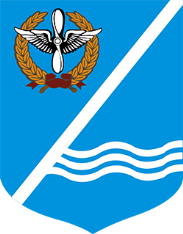 Совет Качинского муниципального округа города СевастополяРЕШЕНИЕ№43/159О внесении изменений и дополнений в Решение Совета Качинского муниципального округа от 09.04.2016г. №22/167 «Об утверждении Положения о порядке предоставления отпусков лицам, замещающим муниципальные должности, муниципальным служащим и лицам, замещающим должности, не являющиеся должностями муниципальной службы в органах местного самоуправления Качинского муниципального округа»В соответствии с Трудовым кодексом Российской Федерации ст. 19,  Федеральными законами от 06.10.2003 №131-ФЗ «Об общих принципах организации местного самоуправления в Российской Федерации», Законами города Севастополя от 05.08.2014 53-ЗС «О муниципальной службе в городе Севастополе», от 30.12.2014 №102-ЗС «О местном самоуправлении в городе Севастополе», Уставом внутригородского муниципального образования города Севастополя Качинский муниципальный округ:Совет Качинского муниципального округаРЕШИЛ:1. Внести следующие изменений и дополнений в Решение Совета Качинского муниципального округа от 09.04.2016г. №22/167 «Об утверждении Положения о порядке предоставления отпусков лицам, замещающим муниципальные должности, муниципальным служащим и лицам, замещающим должности, не являющиеся должностями муниципальной службы в органах местного самоуправления Качинского муниципального округа»:1.1. Пункт 2.5 изложить в следующей редакции:	2.5 «Лицам, замещающим муниципальные должности, муниципальным служащим и лицам, замещающим должности, не являющиеся должностями муниципальной службы в органах местного самоуправления Качинского муниципального округа для которых установлен ненормированный рабочий день, предоставляется ежегодный дополнительный оплачиваемый отпуск за ненормированный рабочий день продолжительностью 3 (три) календарных дня.»2. Обнародовать настоящее решение путем размещения его полного текста на информационных стендах для официальной информации Качинского муниципального округа, на официальном сайте Правительства города Севастополя и на официальном сайте внутригородского муниципального образования города Севастополя Качинский муниципальный округ.3. Настоящее решение вступает в силу со дня его обнародования.4. Контроль за исполнением настоящего решения возложить на Главу внутригородского муниципального образования города Севастополя Качинский муниципальный округ Герасим Н.М.II созывХХХХIII сессия2016 - 2021 гг.25 февраля 2020 годапгт КачаГлава ВМО Качинский МО, исполняющий полномочия председателя Совета,Глава местной администрацииН.М. Герасим